THỎA SỨC SÁNG TẠO, TRỌN VẸN VỚI THIÊN NHIÊN5R là lối sống vì môi trường, vì thiên nhiên được khởi xướng bởi công ty MegaVn – Make earth green again. 5 chữ R liên kết với nhau tạo thành một vòng tròn khép kín với: Return – Biết ơn và đền đápReduce – Sử dụng tiết kiệm tài nguyên, hạn chế sử dụng đồ dùng 1 lầnRefill – Sử dụng lại những chai lọReuse – Sử dụng lại những đồ dùng dùng được nhiều lầnRecycle – Tái chế vật dụng có thể tái chế, tạo ra một cuộc đời mới cho chúng. Hạt nhân của lối sống này là RETURN, mong muốn mỗi người cần phải nhận thức lại, suy nghĩ lại và biết ơn, đền đáp mẹ THIÊN NHIÊN – người cho chúng ta không khí để thở, mặt đất để ta sống, nước để chúng ta uống hay nói chung là mọi điều kiện để chúng ta tồn tại và phát triển. 	Để lan tỏa lối sống xanh ấy, tháng 11 vừa qua, công ty MegaVn với sự tài trợ của công ty Thygesen đã phối hợp cùng với BGH trường THCS Cao Bá Quát tổ chức cuộc thi thiết kế thông điệp truyền thông 5R. Sau hơn 1 tháng, học sinh lớp 6A1 đã tích cực, nỗ lực tham gia. Kết quả cuối cùng thật đáng khích lệ. Ngày 30/12/2021 vừa qua, trong lễ trao giải, các con đã nhận được 6 giải thưởng, trong đó có 1 giải tập thể và 5 giải cá nhân, cụ thể như sau: Giải nhất: Anh Tuấn, Xuân Nguyên, Hoàng Phong, Minh Ngọc, Thiên PhúGiải nhì: Trần Nguyễn Nhật Phương, Đặng Hoàng Nhật MinhGiải ba: Phạm Hoàng Phong, Nguyễn Quỳnh Anh, Nguyễn Tường Vy.Ở các tác phẩm của mình, các con đã thể hiện được khả năng sáng tạo, thiết kế, năng lực diễn đạt thông điệp bằng tiếng Việt cũng như tiếng Anh. Hơn hết, các con đã có được một sân chơi bổ ích, giúp các con nhận thức và thay đổi được thói quen ứng xử của mình đối với môi trường xung quanh, với bà mẹ thiên nhiên vĩ đại. Hành động nhỏ nhưng ý nghĩa lớn. Hãy cùng học sinh lớp 6A1 chung tay bảo vệ môi trường nhé!Sau đây là một số hình ảnh của buổi lễ trao giải: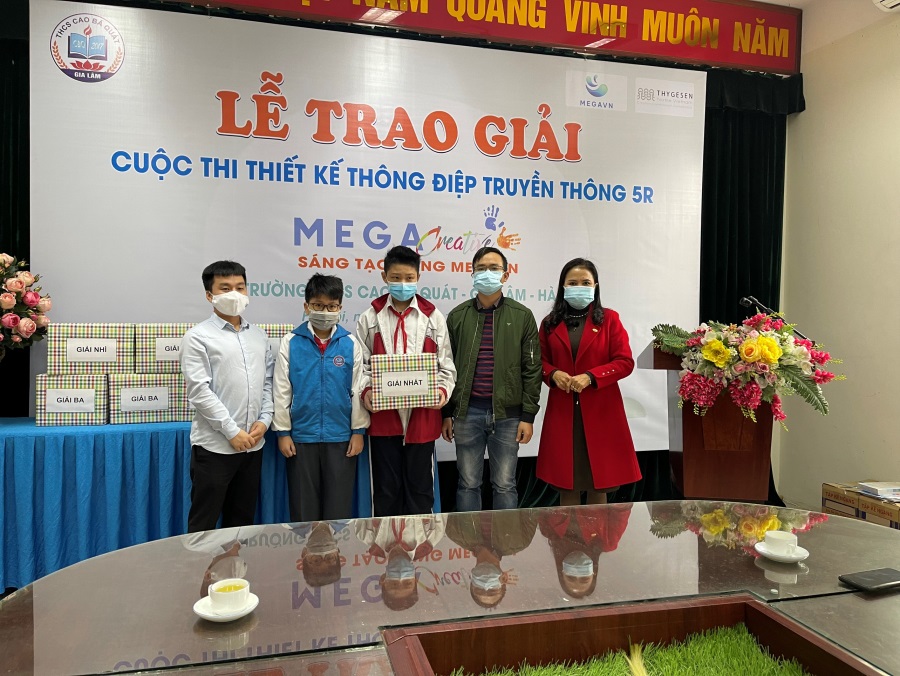 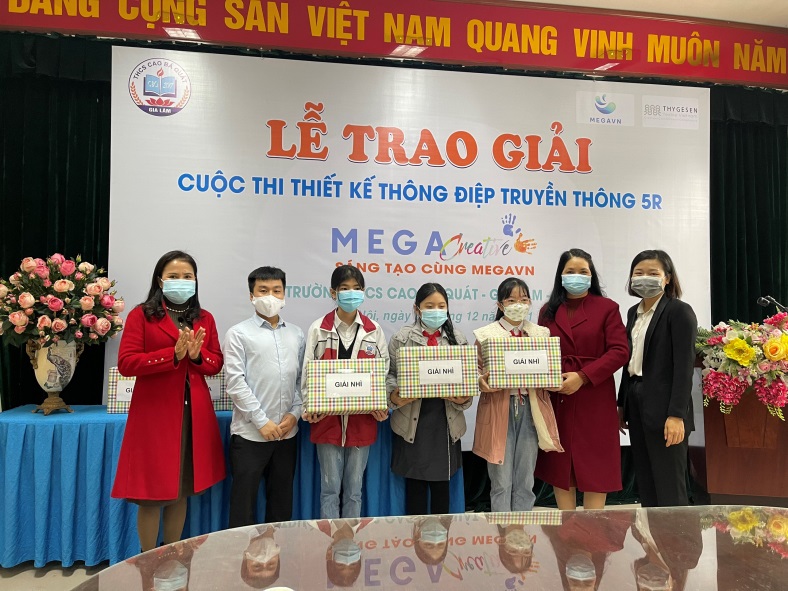 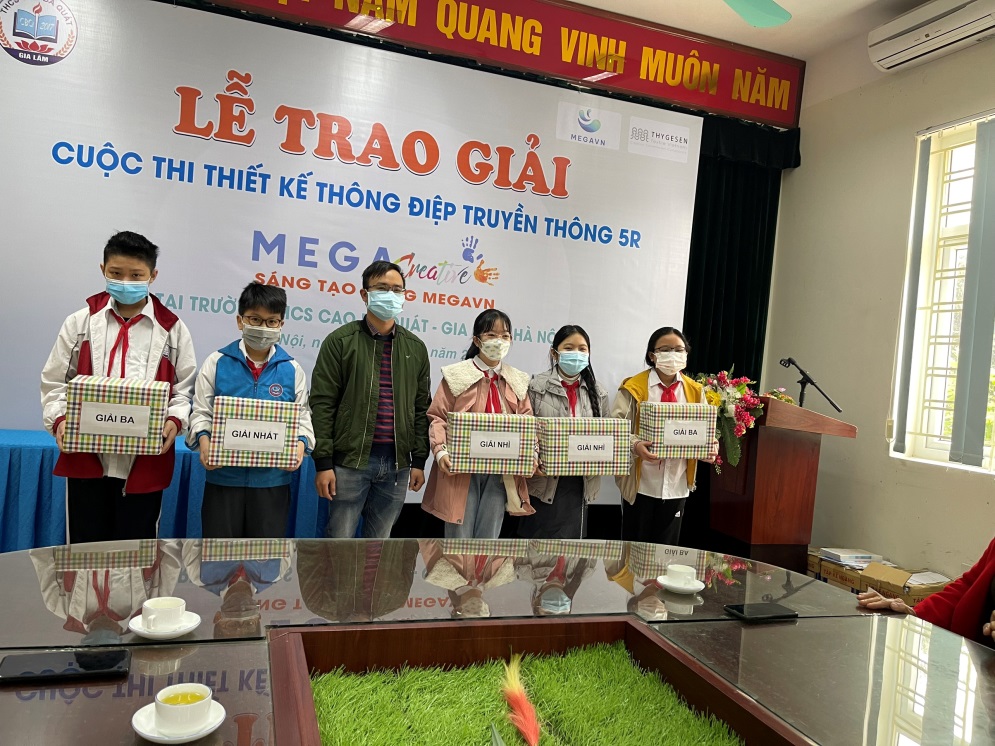 